Polasaí GaeilgeColáiste na bPiarsach, Ros Muc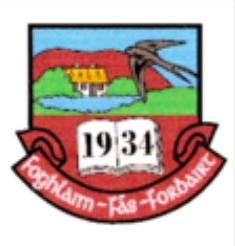 Tá Coláiste na bPiarsach suite i gcroílár Ghaeltacht Chonamara.  Sa cheantar Gaelach is láidre sa tír de réir an daonáireamh is déanaí (2018) agus is í an Ghaeilge teanga na scoile agus na háite.  Is scoil lán Ghaeilge í seo agus tá sé mar mhór sprioc i gconaí an Ghaeilge a bheith lárnach i dteagasc, foghlaim agus trí ghníomhaíochta laethúla an scoil uile. Baineann an polasaí seo le: scoláirí, tuismitheoirí/caomhnóirí, foireann teagaisc agus bainistíocht na scoile chomh maith Bord Oideachais agus Oiliúna Gaillimh/Ros Comáin. Ráiteas Misean ‘Sí an aidhm atá againn ná timpeallacht foghlama a chruthú le gnéithe intleachtúla, fisiciúla, morálta, spioradálta, aeistéiticiúla agus mothúchánacha do gach scoláire a fhorbairt agus na scoláirí a spreagadh chun an sprioc is airde a bhaint amach ar son a leasa pearsanta féin agus a bpobal. Tá sé mar chuspóir againn ár dteanga, ár noidhreacht agus ár ndúchas a spreagadh agus a chaomhnú ar chuile bhealach agus mórtas cine a chothú. Tábhacht na Gaeilge;Tuigtear an tábhacht a bhaineann leis an Ghaeilge a chur ar fáil go laethúil agus a spreagadh mar phríomhtheanga phobal na scoile.  Tuigtear go bhfuil sé de dhualgas orainn an teanga a chothú, a chaomhnú agus a bhronnadh ar an chéad ghlún eile agus muid ag tacú le cur i bhfeidhm Polasaí Oideachas na Gaeltachta chun aitheantas mar scoil Ghaeltachta a bhaint amach go hoifigiúil. Aithnítear freisin na buntáistí phraiticiúla atá leis an nGaeilge do scoláirí na scoile a bhfuil líofacht acu sa teanga;Gairmeacha/Poist a bhfuil an Ghaeilge de dhíthPointí bónais don Ghaeilge sna scrúduithe stáitScoláireachtaí Gaeltachta na Roinne Oideachais agus ScileannaAn Ghaeilge, ardleibhéal,  mar ábhar éigeantach do chúrsaí ollscoileAn buntáiste a bhaineann leis an Ghaeilge agus scoláirí ag lorg áite sna coláistí oiliúnaSprioc 1: An Ghaeilge Lárnach i gCultúr agus Timpeallacht na Scoile Déanfaidh an scoil gach iarracht gnéithe den chultúr agus den tsaíocht Ghaelach agus Ghaeltachta a chur chun tosaigh – drámaíocht, ceol, amhránaíocht, díospóireachtaí, caint phoiblí agus a leithéidí.  Feihmeoidh an Choláiste trí mheán na Gaeilge i gconaí. Straitéisí:Beidh obair na scoláirí i gcomórtais áitiúla agus náisiúnta m.sh díospóireachtaí Gael Linn, Oireachtas na Gaeilge, Raidió na Gaeltachta. Cruinneas agus saibhreas teanga a chothú, le go mbeidh ardchaighdeán Gaeilge sa scoil trí úsáid na Gaeilge i ngach rang agus i ngach ábhar (ach amháin an Bhéarla). Go spreagfaí an teanga cultúr na Gaeilge agus an cultúr Gaelach sa Choláiste agus taobh amuigh den Choláiste trí nasc a dhéanamh leis an bpobal m.sh seachtain na folláine, aoi-chainteoirí, carúl na Nollag. Meas agus tuiscint don Ghaeilge a chothú i measc scoláirí agus pobal an Choláiste ar fad agus iad a spreagadh an Ghaeilge a thabhairt don chéad ghlúin eile.Beidh gach comhartha taobh amuigh agus taobh istigh den scoil i nGaeilge amháin.Sprioc 2: Comhfhreagras scoile trí mheán na GaeilgeDéanfaidh an scoil cinnte go bhfuil comhfhreagrais scoile trí mheán na Gaeilge i gconaí, nó dhá-theangach i gcásanna eisceachtúil Is trí mheán na Gaeilge a dhéanfar fógraí scoile do scoláirí agus tuismitheoirí / caomhnóiríÚsáidfear suíomh na scoile chun comhfhreagras leanúnach a bheith ann do thuismitheoirí m.sh an córas VSware trí mheán na GaeilgeÚsáidtear na cuntais shóisialta Facebook, Instagram agus Twitter go rialta agus is trí mheán na Gaeilge a roinnfear gach eolas don phobalIs i nGaeilge amháin atá dialann na scoile agus beidh gach comhfhreagras sa dialann i nGaeilge, ach amháin i gcásanna eisceachtúla nuair nach bhfuil an Ghaeilge ar a dtoil ag tuismitheoirí / caomhnóirí sa bhaile. Sna cásanna eisceachtúla seo beidh an chomhfhreagrachas dhá theangach.Is trí mheáin na Gaeilge a bheidh chuile chruinniú scoile – cruinnithe foirne, cruinnithe le tuismitheoirí, cruinnithe an Bhoird Bhainistíochta, cruinnithe le daltaí, tionóil scoile, bronnadh gradam agus a leithéidí.Sprioc 3: Earcú Foirne le Ghaeilge Mar scoil Ghaeltachta, tá sé éigeantach go mbeadh Gaeilge líofa ag gach ball den fhoireann – múinteoirí, cúntóirí riachtanais speisialta, foireann cúraim, foireann oifige, agus fostaí ar bith eile de chuid na scoile. Is í an Ghaeilge atá mar theanga cumarsáide idir fhoireann / fostaithe na scoile agus idir an fhoireann agus na scoláirí, ní amháin sa seomra ranga ach taobh amuigh de, agus ag gach imeacht scoile – cluichí, ócáidí sóisialta, turais scoile agus a leithéidí.Beidh fógraí poist trí mheán na Gaeilge agus beidh riachtanais labhairt na Gaeilge luaite leo.Tabharfar tacaíocht d’fhoireann na scoile má bhíonn sé mar aidhm acu cur lena gcumas GaeilgeSpreagfar múinteoirí na scoile chun a ngairm a dhéanamh go héifeachtach trí GhaeilgeSprioc 4: Teagasc agus Foghlaim trí mheán na Gaeilge Is i nGaeilge a bhaintear amach teagasc agus foghlaim na scoláirí chun tacú leo a gcumas teanga a fhorbairt go laethúil agus chun go mbeadh siad muiníneach ina gcuid an Ghaeilge a úsáid mar theanga foghlama sna hábhair ar fad (seachas an Bhéarla)Úsáidfear téacsleabhair Gaeilge nuair ata a leithéidí ar fáil agus nuair atá údaráis na scoile sásta le caighdeán na leabhar sin. Cruthaíonn múinteoirí na scoile a gcuid ábhar teagaisc féin agus cuirfear ar fáil na hábhair ar fad ar an gcóras One Note. Roineann múinteoirí na scoile a gcuid ábhar teagaisc agus pleanála le chéile.Is i nGaeilge atá gach scrúdú ranga a thabharfar do na scoláirí. Dóibh siúd atá deacrachtaí foghlamtha acu agus deacrachtaí ó thaobh an Ghaeilge sonraithe i dtuarisic siceolaíoch nó eile, cuirfear leagan dhátheangach den ábhar an rang ar fáil do scoláire más gá (i gcásanna eisceachtúil)Beidh teagasc an tseomra ranga dírithe ar a chinntiú go mbeidh chuile scoláire ábalta a gcuid scrúdaithe poiblí a dhéanamh i nGaeilge. Sprioc 5: Spreagfar an Ghaeilge i measc na Scoláirí go laethúilDéanfar chuile iarracht cinntiú gur í an Ghaeilge a bhéas mar theanga cumarsáide idir na scoláirí iad féin taobh istigh den scoil agus i gclós na scoile.Tacaíonn polasaí labhairt na Gaeilge le baint amach an sprioc seo. Cur i bhfeidhm agus monatóireacht Tabharfar aitheantas do na scoláirí is mó a léiríonn díograis agus dílseacht don Ghaeilge i rith na bliana ach go háiríthe ag bronnadh na nduaiseanna scoile ag deireadh an scoilbhliain. Spreagfar ranganna sinsireacha chun dea-shampla a léiriú do na ranganna sóisearacha. Meabhrófar tábhacht na Gaeilge do na scolairí go rialta. Déanfar chuile iarracht aoi-chainteoirí le Gaeilge ar topaicí eagsúla a fháil don scoil más féidir. Tabharfar cabhair faoi leith do scoláirí nach bhfuil líofa sa Ghaeilge. Déanfar ceiliúradh ar theanga, oithireacht agus cúltur na tíre ag stáideanna eagsúla i rith na bliana ach go háiríthe le linn Seachtain na Gaeilge. Cuirfear inniúlacht agus toilteanacht Ghaeilge san áireamh nuair atá múinteoirí agus baill foirne á gceapadh do Choláiste na bPiarsach. Reachtálfar agallaimh do phostanna i gColáiste na bPiarsach trí mheán na Gaeilge. Beidh paipéarchas agus comharthaí na scoile go hiomlán trí Ghaeilge. Cuirfear Polasaí Gaeilge Choláiste na bPiarsach in iúl do gach ball foirne. Beidh an Ghaeilge mar mhír ar chlár do chruinníthe foirne agus comhairle na scoláirí go rialta. Spreagfar na daltaí chun leabhair agus nuachtáin Gaeilge a léamh go rialta chomh maith le bheith ag éisteacht le Raidió na Gaeltachta agus a bheith ag féachaint ar TG4. Déanfaidh an príomhoide, múinteoirí agus scoláirí monatóireacht rialta ar an bpolasaí. Tabharfaidh an Bord Bainistíochta, Coiste na dTuismitheoirí agus tuismitheoirí an Choláiste tacaíocht don pholasaí agus déanfar athbreithniú ar an bpolasaí seo ag tús an scoil bhliain 2022/23Siniú:__________________________ Dáta:______________________________ Cathaoirleach an Bhord BainistíochtaSiniú:__________________________ Dáta:______________________________ Príomhoide